世界知识产权组织标准委员会（CWS）第五届会议2017年5月29日至6月2日，日内瓦申请人名称的标准化秘书处编拟的文件文件CWS/5/14中载有关于CWS工作计划中一项新任务的提案：“设想制定一项WIPO标准，帮助工业产权局（IPO）更好地从源头确保申请人名称的质量，开展关于工业产权局使用申请人标识符及其可能所产生问题的调查；及制定关于采取进一步行动以对工业产权文献中的申请人名称进行标准化处理的提案并提交标准委员会审议。”韩国特许厅（KIPO）代表五局（IP5）提交了一份文件，题为“五局全球案卷项目申请人名称标准化状态报告”（英文）。现将该状态报告转录于本文件附件，供CWS审议。请CWS注意本文件及其附件的内‍容。[后接附件]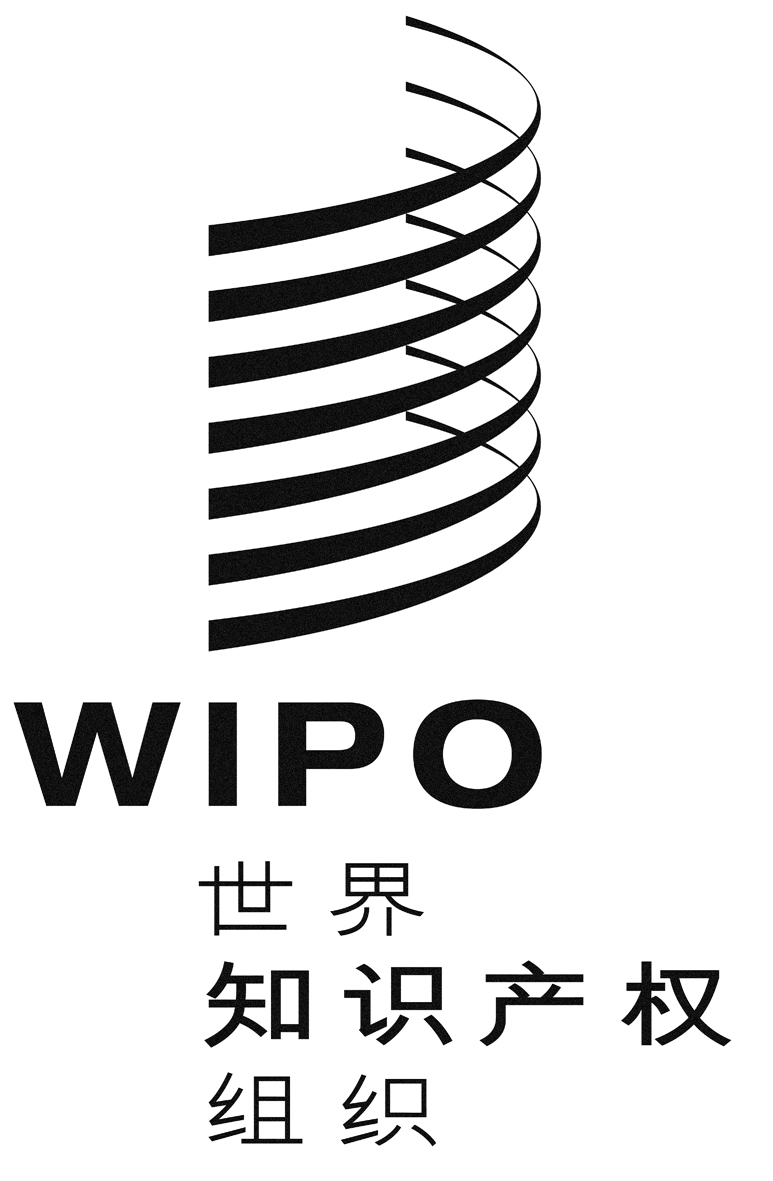 Ccws/5/14 add.cws/5/14 add.cws/5/14 add.原 文：英文原 文：英文原 文：英文日 期：2017年5月5日  日 期：2017年5月5日  日 期：2017年5月5日  